Муниципальное бюджетное дошкольное образовательное учреждение детский сад  №18622970, Россия, Свердловская область, Пригородный район, п.Висим, ул. Розы Люксембург, д.8. тел/(факс): 917-190, E-mail: mbdou18@bk.ruПАСПОРТ КОМПЛЕКСНО-МЕТОДИЧЕСКОГО                                  ОБЕСПЕЧЕНИЯСтаршая–подготовительная разновозрастная группаСоставитель: воспитатели  Пестова В.В.Ерахтина В.А.                                         2022-2023г.СОДЕРЖАНИЕ1.Общие сведения. 2. Задачи. 3. Технические данные кабинета. 4. Уголки игровые. 5. Технические средства. 6. Педагогическая литература.          ОБЩИЕ СВЕДЕНИЯРасположение (этаж): -  второй этаж. Помещения: приемная комната ,  игровая комната, спальная комната, туалетная комната, мойка. Дата составления: 2022 год. Ответственный за составление паспорта – воспитатели Пестова В.В., Ерахтина В.А.ОСНОВНЫЕ ЗАДАЧИ	1. Создание благоприятных условий для полноценного проживания ребенком дошкольного детства, формирование основ базовой культуры личности, всестороннее развитие психических и физических качеств в соответствии с возрастными и индивидуальными особенностями, подготовка ребенка к жизни в современном обществе.	2. Сохранение и укрепление здоровья детей, формирование у родителей, педагогов, воспитанников ответственности в деле сохранения собственного здоровья.ТЕХНИЧЕСКИЕ ДАННЫЕ КАБИНЕТА1.Вид освещения – естественный, искусственный. 2.Система вентиляции – естественная, искусственная. 3.Система отопления – центральное водяное. 4.Система водоснабжения – имеется горячее и холодное водоснабжение. 5.Система электроснабжения – осветительная. 6.Наличие сигнализации – пожарная. 7.Наличие средств пожаротушения – огнетушитель. 8.Наличие средств оказания первой доврачебной помощи – аптечка. ГРУППОВАЯ КОМНАТАСтол детский – 5 шт.Стульчик детский деревянный – 20 шт. Стульчик детский пластик – 1 шт.Детская мебель (диван - 1шт., кресла - 2шт.)Стенка детская наборная – 1 шт.Тумба двухстворчатая – 1 шт.Стол детский игровой  - 1шт.Стулья пластик – 4 шт.Полка – стеллаж для игрушек – 3 шт.Полка навесная деревянная – 1 шт.Полка пластик – 2 шт.Доска ученическая – 1 шт.Ковер – 2 шт.Коврик игровой – 1 шт.Рециркулятор  бактерицидный – 1 шт.Телевизор DEXP – 1 шт.Ноутбук ASUS – 1 шт.СПАЛЬНАЯ КОМНАТАКровать детская  – 19 шт. Стол письменный  с выкатной тумбой – 1 шт.Шкаф для документов двухстворчатый – 1 шт.Рециркулятор – 1 шт.ПРИЕМНАЯ КОМНАТАШкаф для детской одежды 5-секционный  - 4 шт.Скамейка детская – 2 шт.Шкаф для одежды двухстворчатый – 1 шт. Полки напольные для спортивного инвентаря – 2 шт.Полки деревянные  для обуви – 3 шт.Рециркулятор – 1 шт.Приемная комната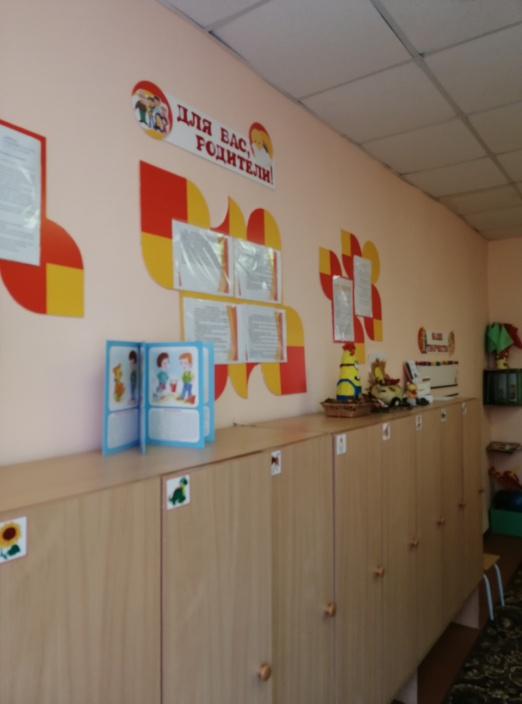 	Цель:  Создать условия для решения проблем информационного обеспечения родителей воспитанников ДОУ.	Задачи: 1. Формирование навыков самообслуживания у воспитанников, умения одеваться и раздеваться, застёгивать и расстёгивать пуговицы. Формирование навыков общения. 2. Повышение педагогической культуры родителей, посредством  правовой, консультативной, практической, профилактической, информации. 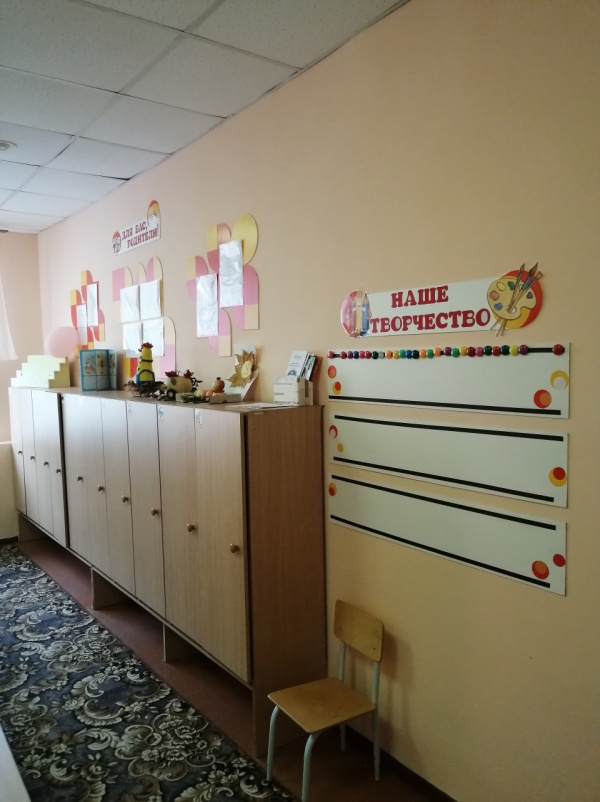 1.Информационный стенд для  родителей. 2. Информационный стенд «Воспитание и    обучение». 3. Информационный стенд «Пожарная безопасность». 4. Информационный стенд «Безопасность на дороге». 5. Информационный стенд «Уголок здоровья». 6. Папка-передвижка «Времена года». 7. Папка-передвижка для родителей. 8. Стенд для детских рисунков. 9. Стенд для детских поделок из пластилина. 10. Стенд «Информация». 11. МенюФИЗКУЛЬТУРНО-ОЗДОРОВИТЕЛЬНЫЙ УГОЛОК Ведущая образовательная область программы, реализуемая в различных видах деятельности в «Физкультурно-оздоровительном уголке»: «Физическое развитие». Интегрируемые образовательные области программы, реализуемая в различных видах деятельности в «Уголке природы»: «Речевое развитие», «Социально-коммуникативное развитие. Цель: создание оптимальных условий для организации двигательной активности воспитанников ДОУ в условиях группового помещения с использованием стандартного и нестандартного оборудования и различных пособий спортивного уголкаЗадачи: 1. Развитие движений и совершенствование двигательных функций, достижение необходимой для возраста физической подготовленности.2. Обогатить общие представления о здоровье, как ценности. 3. Помочь детям в развитии привычек здорового образа жизни. 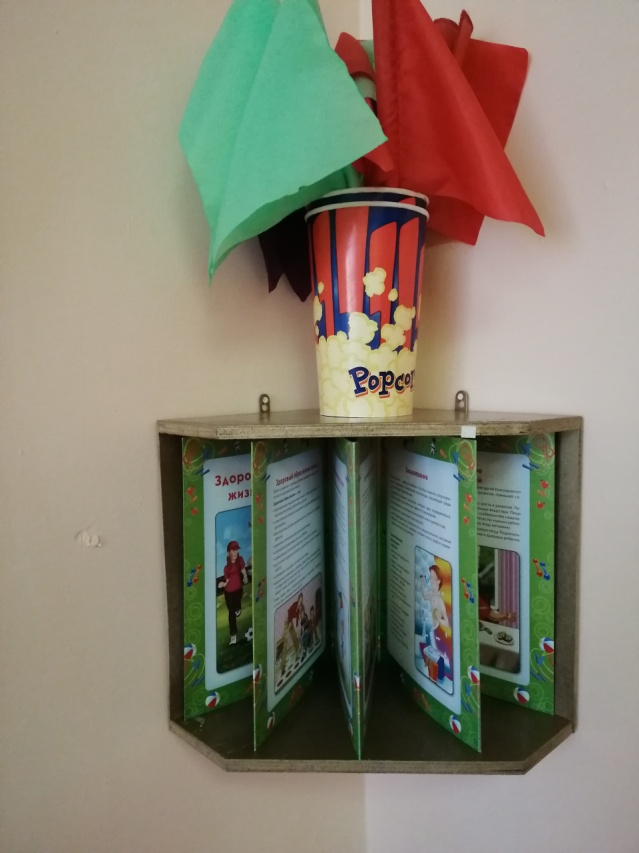 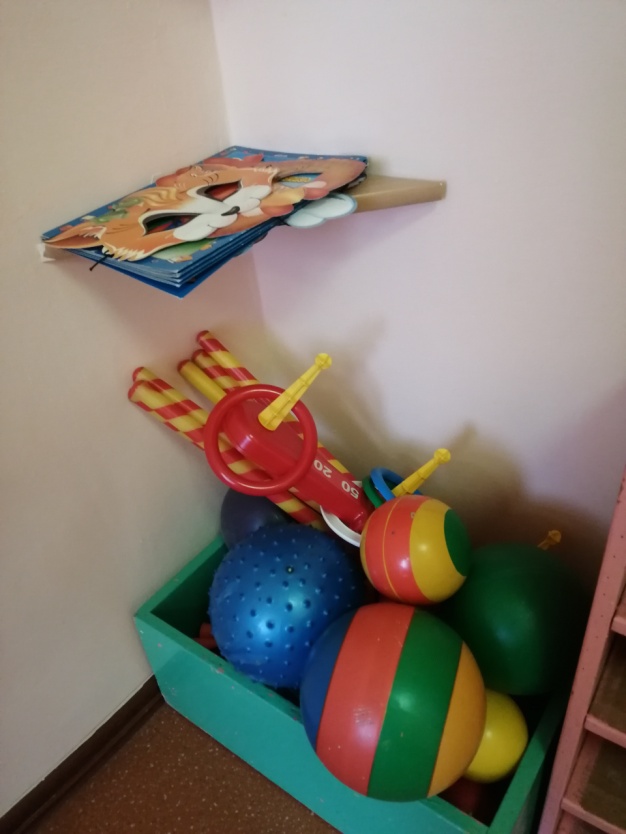 Дидактические материалы:Мячи резиновыеМячи пластмассовыеКольцебросФлажкиСкакалкиМаски для подвижных игрУГОЛОК ПРИРОДЫ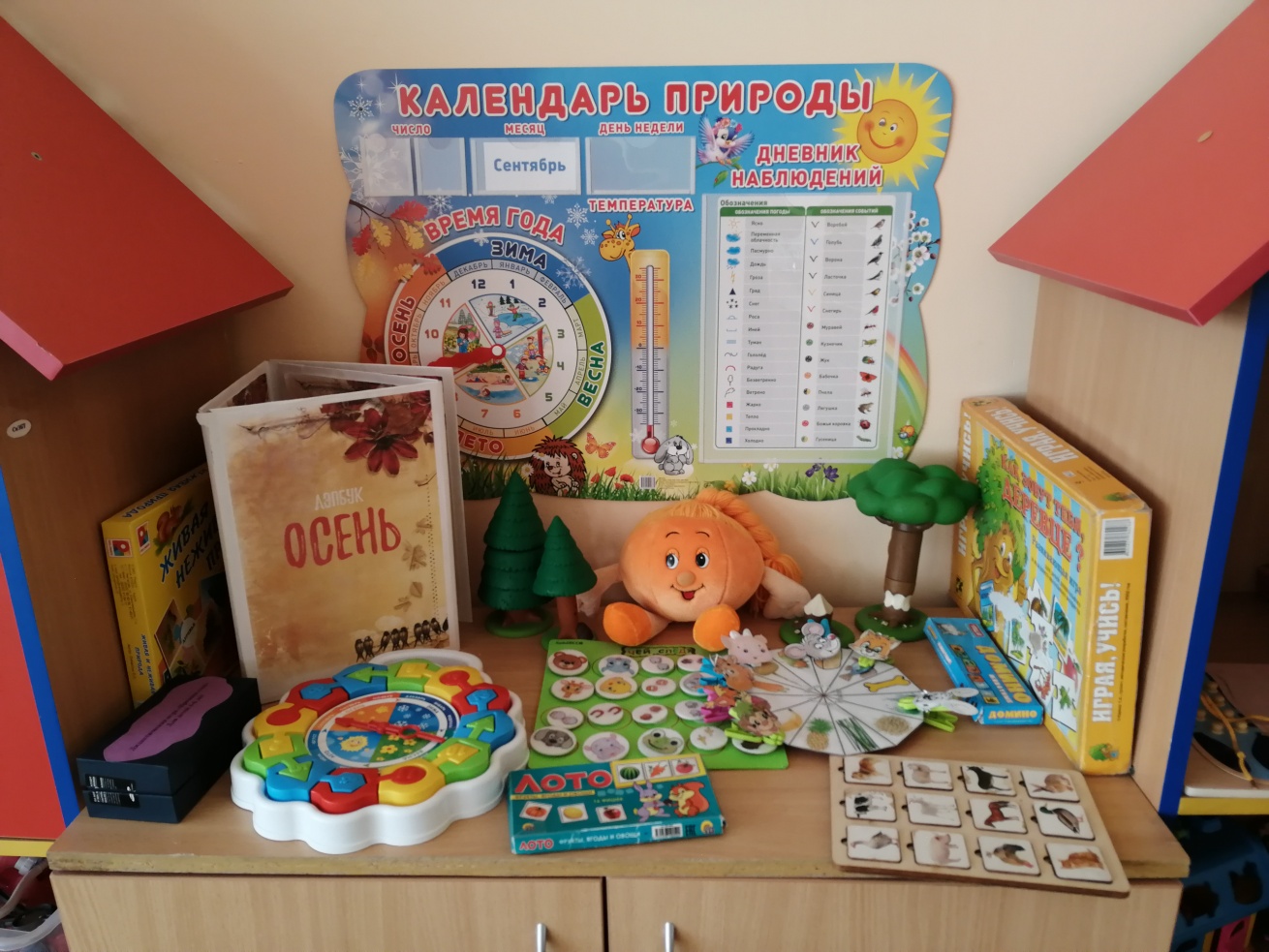 Ведущая образовательная область программы, реализуемая в различных видах деятельности в «Уголке природы»: «Познавательное развитие». Интегрируемые образовательные области программы, реализуемая в различных видах деятельности в «Уголке природы»: «Речевое развитие», «Социально-коммуникативное развитие», «Физическое развитие», «Художественно-эстетическое развитие». Цель: Формировать начало экологической культуры у дошкольников.Задачи:  - Продолжать знакомить с многообразием животного и растительного мира, с явлениями неживой природы. Формировать элементарные представления о способах взаимодействия с животными и растениями, о правилах поведения в природе. - Формирование навыков рационального природопользования в повседневной жизни,  желания и умения сохранять природу, навыков элементарной природоохранной деятельности в ближайшем природном окружении;- Воспитание бережного, гуманного, эмоционально-положительного, заботливого отношения к миру природного окружения.Дидактический материал:«Календарь погоды»«Часы»Лэпбук  «Осень», «Зима»Лото «Кто чем питается»Игра «Чьи следы»Игра «Мамы и детеныши»Домино «Фрукты»Игра « Как зовут тебя, деревце?»Игра «Живая, неживая»Игра – прищепки «Кто, чем питается»Муляжи «Фрукты», «Овощи»Фигурки животных «Дикие животные», «Домашние животные», «Животные севера», «Животные жарких стран»Альбомы: «Дикие животные», «Домашние животные», «Фрукты», «Овощи», «Посуда», «Одежда», «Насекомые», «Деревья», «Ягоды» ТЕАТРАЛЬНЫЙ                            УГОЛОК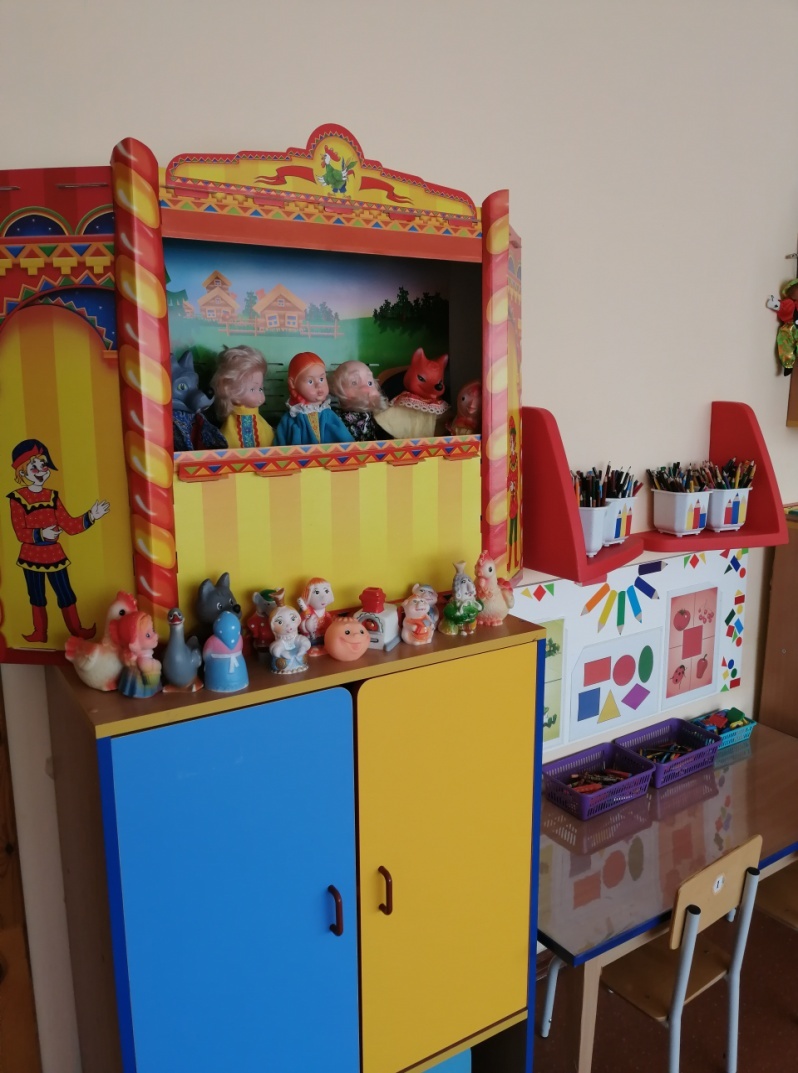 Цель: Продолжать развивать и поддерживать интерес детей к театрализованной игре.Задачи:1. Учить детей разыгрывать несложные представления по знакомым литературным произведениям; использовать для воплощения образа известные выразительные средства (интонацию, мимику, жест).2. Продолжать использовать возможности педагогического театра (взрослых) для накопления эмоционально-чувственного опыта, понимания детьми комплекса выразительных средств, применяемых в спектакле.Дидактический материал:Ширма театральнаяПерсонажи для настольного театраКуклы театральныеПальчиковый театрКостюмы театральные (шапочки, маски, жилетки)Сценарии спектаклейМузыкальный уголокЦель: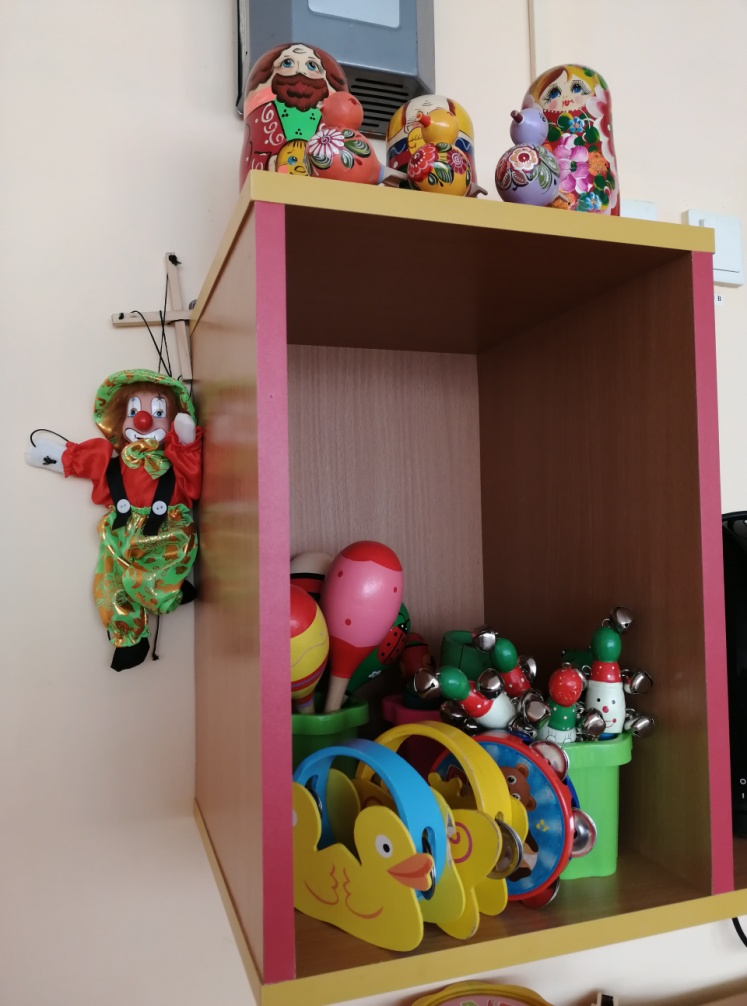 Приобщать детей к восприятию искусства, развивать интерес к нему. Поощрять выражение эстетических чувств, проявление эмоций при рассматривании предметов народного и декоративно-прикладного искусства, прослушивании произведений музыкального фольклора. Познакомить детей с профессиями артиста, композитора.Задачи:1. Учить чувствовать характер музыки, узнавать знакомые произведения, высказывать свои впечатления о прослушанном. 2. Формировать умение подыгрывать простейшие мелодии на деревянных ложках, погремушках, барабане, металлофоне.3. Воспитывать интерес к музыке, желание ее слушать, вызывать эмоциональную отзывчивость при восприятии музыкальных произведений. Дидактический материал:МеталлофонГубная гармошкаБубныКолокольчикиБубенцыМаракасыСвистулькиКНИЖНЫЙ УГОЛОКВедущая образовательная область программы, реализуемая в различных видах деятельности в «Книжном уголке»: «Речевое развитие». Интегрируемые образовательные области программы, реализуемая в различных видах деятельности в «Уголке природы»: «Познавательное развитие», «Социально-коммуникативное развитие», «Физическое развитие», «Художественно-эстетическое развитие». 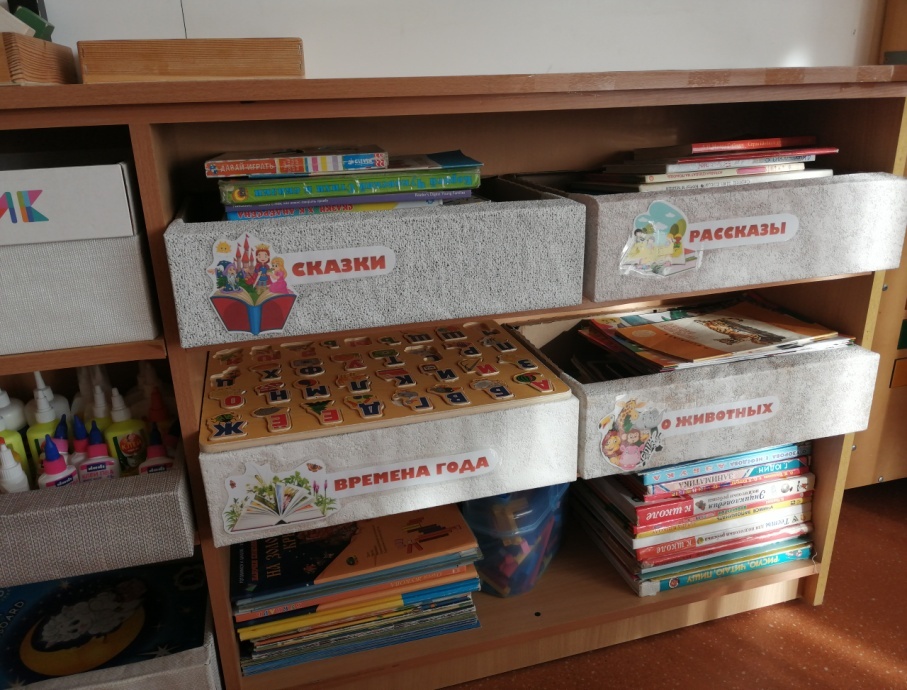 Цель: Продолжать работу по формированию интереса к книге. Задачи:1. Продолжать приучать детей слушать сказки, рассказы, стихотворения; запоминать небольшие и простые по содержанию считалки. 	2. Помогать, используя разные приемы и педагогические ситуации, правильно воспринимать содержание произведения, сопереживать его героям. 3. Поддерживать внимание и интерес к слову в литературном произведении. Предлагать вниманию детей иллюстрированные издания знакомых произведений. Объяснять, как важны в книге рисунки; показывать, как много интересного можно узнать, внимательно рассматривая книжные иллюстрации. Познакомить с книжками, оформленными Ю. Васнецовым, Е. Рачевым, Е. Чарушиным. Художественная литература:Русский фольклор Песенки, потешки, заклички. «Наш козел...»; «Зайчишка-трусишка...»; «Дон! Дон! Дон!..», «Гуси, вы гуси...»; «Ножки, ножки, где вы были?..», «Сидит, сидит зайка...», «Кот на печку пошел...», «Сегодня день целый...». «Барашеньки...», «Идет лисичка по мосту...», «Солнышко-ведрышко...». «Иди, весна, иди, красна...». Сказки. «Про Иванушку-дурачка», обр. М. Горького; «Война грибов с ягодами», обр. В. Даля; «Сестрица Аленушка и братец Иванушка», обр. А. Н. Толстого; «Жихарка», обр. И. Карнауховой; «Зимовье», обр. И. Соколова-Микитова; «Лиса и козел», обр. О. Капицы; «Петушок и бобовое зернышко», обр. О. Капицы. Фольклор народов мира Песенки. «Рыбки», «Утята», франц., обр. Н. Гернет и С. Гиппиус; «Чив-чив, воробей», Сказки. «Три поросенка», пер. с англ. С. Михалкова; «Красная Шапочка», из сказок Ш. Перро, пер. с франц. Т. Габбе; братья Гримм. «Бременские музыканты», нем., пер. В. Введенского, под ред. С. Маршака. Произведения поэтов и писателей России Поэзия. И. Бунин. «Листопад» (отрывок); А. Майков. «Осенние листья по ветру кружат...»; А. Пушкин. «Уж небо осенью дышало...» (из романа «Евгений Онегин»); А. Фет. «Мама! Глянь-ка из окошка...»; Я. Аким. «Первый снег»; А. Барто. «Уехали»; С. Дрожжин. «Улицей гуляет...» (из стихотворения «В крестьянской семье»); С. Есенин. «Поет зима — аукает...»; Н. Некрасов. «Не ветер бушует над бором...» (из поэмы «Мороз, Красный нос»); И. Суриков. «Зима»; С. Маршак. «Багаж», «Про все на свете», «Вот какой рассеянный», «Мяч»; С. Михалков. «Дядя Степа»; Е. Баратынский. «Весна, весна» (в сокр.); Проза. В. Вересаев. «Братишка»; А. Введенский. «О девочке Маше, о собачке Петушке и о кошке Ниточке» (главы из книги); М. Зощенко. «Показательный ребенок»; К. Ушинский. «Бодливая корова»; С. Воронин. «Воинственный Жако»; С. Георгиев. «Бабушкин садик»; Н. Носов. «Заплатка», «Затейники»; В. Бианки. «Подкидыш»; Литературные сказки. М. Горький. «Воробьишко»: В. Осеева. «Волшебная иголочка»: К. Чуковский. «Телефон». «Тараканище», «Федорино горе»; Н. Носов. «Приключения Незнайки и его друзей» (главы из книги); Д. Мамин-Сибиряк. «Сказка про Комара Комаровича — Длинный Нос и про Мохнатого Мишу — Коротыш Хвост»В. Бианки. «Первая охота»; Басни. Л. Толстой. «Отец приказал сыновьям...», «Мальчик стерег овец...». «Хотела галка пить...».  Произведения поэтов и писателей разных стран Поэзия. В. Витка. «Считалочка», пер. с белорус. И. Токмаковой; Ю. Тувим. «Чудеса», пер. с польск. В. Приходько; «Про пана Трулялинского», пересказ с польск. Б. Заходера; Ф. Грубин. «Слезы», пер. с чеш. Е. Солоновича; С. Вангели. «Подснежники» (главы из книги «Гугуцэ — капитан корабля»), пер. с молд. В. Берестова. Литературные сказки. А. Милн. «Винни-Пух и все-все-все» (главы из книги), пер. с англ. Б. Заходера; Э. Блайтон. «Знаменитый утенок Тим» (главы из книги), пер. с англ. Э. Паперной; Т. Эгнер. «Приключения в лесу Елки-на-Горке» (главы), пер. с норв. Л. Брауде; Д. Биссет. «Про мальчика, который рычал на тигров», пер. с англ. Н. Шерешевской; Э. Хогарт. «Мафии и его веселые друзья» (главы из книги), пер. с англ. О. Образцовой и Н. Шанько. Произведения для заучивания наизусть «Дед хотел уху сварить...», «Ножки, ножки, где вы были?», рус. нар. песенки;А. Пушкин. «Ветер, ветер! Ты могуч...» (из «Сказки о мертвой царевне и о семи богатырях»); А. Барто. «Я знаю, что надо придумать»; Л. Николаенко. «Кто рассыпал колокольчики...»; В. Орлов. «С базара», «Почему медведь зимой спит» (по выбору воспитателя); Е. Серова. «Одуванчик». «Кошачьи лапки» (из цикла «Наши цветы»); «Купите лук...», шотл. нар. песенка, пер. И. Токмаковой.Дидактический материалПортреты писателей и поэтовАльбом иллюстрации к произведениямИГРОВОЙ УГОЛОК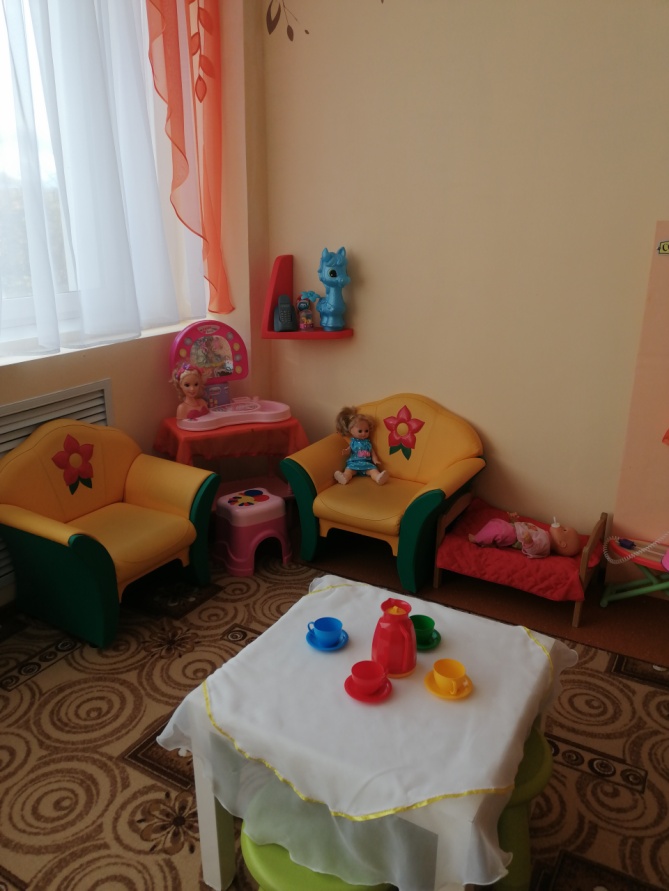 Ведущая образовательная область программы, реализуемая в различных видах деятельности в «Игровом уголке»: «Социально-коммуникативное развитие». Интегрируемые образовательные области программы,реализуемая в различных видах деятельности в «Уголке природы»: «Речевое развитие», «Познавательное развитие», «Физическое развитие», «Художественно-эстетическое развитие».Цель:Продолжать работу с детьми по развитию и обогащению сюжетов игр; используя косвенные методы руководства, подводить детей к самостоятельному созданию игровых замыслов.Задачи: 1. Расширять область самостоятельных действий детей в выборе роли, разработке и осуществлении замысла, использовании атрибутов; развивать социальные отношения играющих за счет осмысления профессиональной деятельности взрослых.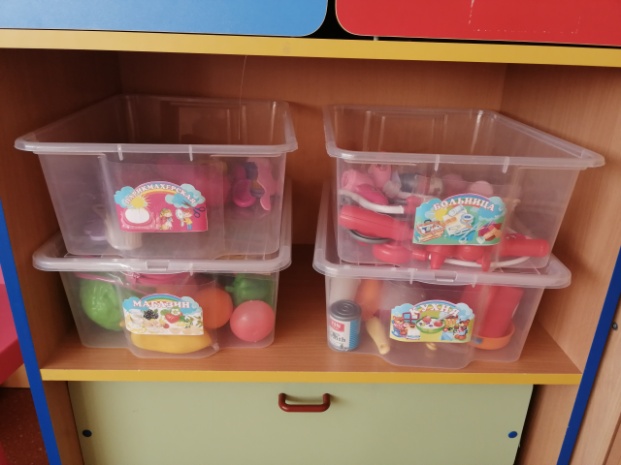 2. Учить подбирать предметы и атрибуты для игры. Развивать умение использовать в сюжетно-ролевой игре постройки из строительного материала. 3. Воспитывать дружеские взаимоотношения между детьми, развивать умение считаться с интересами товарищей. Расширять область самостоятельных действий детей в выборе роли, разработке и осуществлении замысла, использовании атрибутов; развивать социальные отношения играющих за счет осмысления профессиональной деятельности взрослых.Дидактический материал:Маркер игрового пространстваНаборы для сюжетно-ролевых игр «Больница», «Кухня», «Магазин», «Парикмахерская»Куклы разных размеров 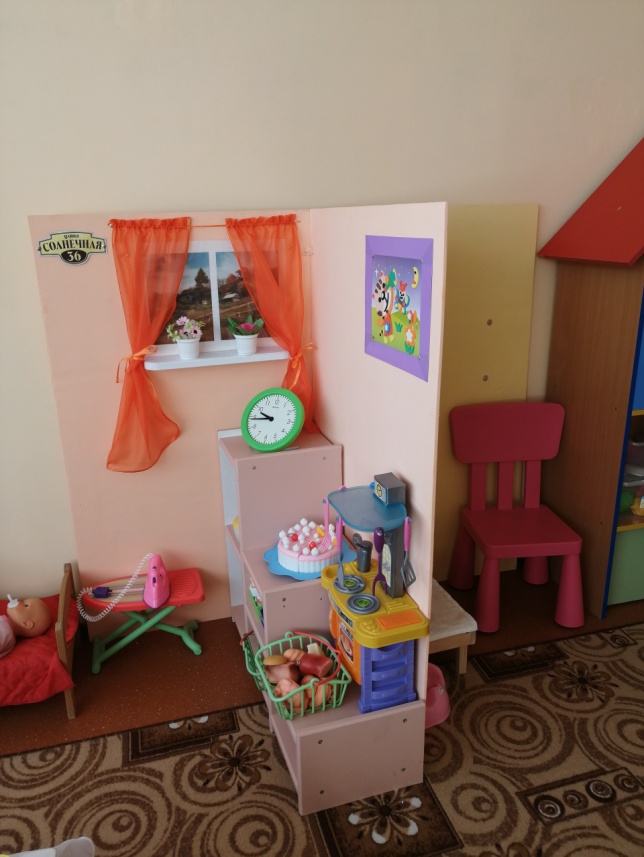 Чайный сервизНабор продуктовТележкаКассаПлита кухоннаяПарикмахерский столикКоляска детскаяКроватка кукольнаяКушетка медицинскаяЧасы домашниеТелефонДоска гладильнаяУтюгКорзины для продуктов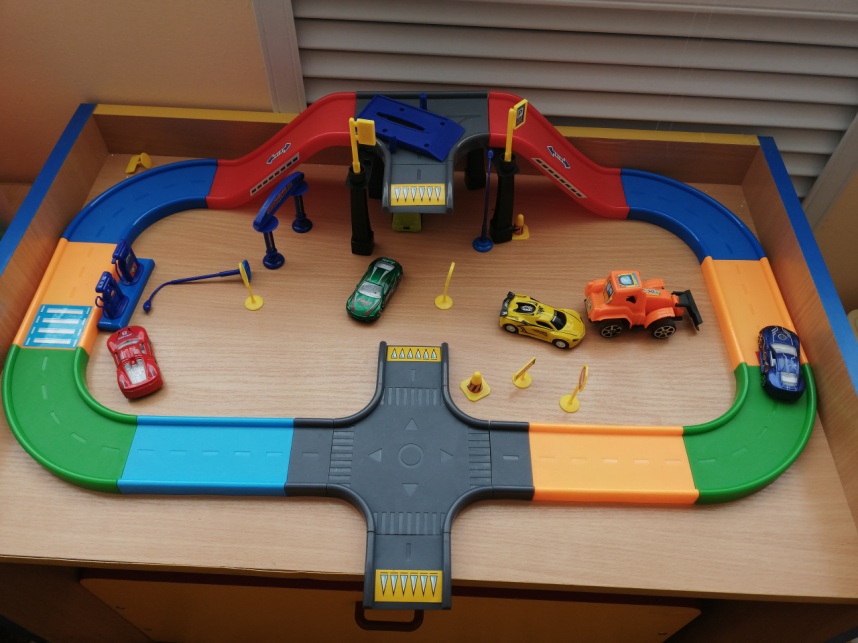 Настольная игра «Гараж-трасса»Трактор с грейдером и ковшомАвтомобиль- лесовозНабор машинок самосвал, каток, полуприцеп, фаэтонЖелезная дорогаНабор инструментовАвтомобиль - мусоровозУГОЛОК СТРОИТЕЛЬНО-КОНСТРУКТИВНЫХ ИГР 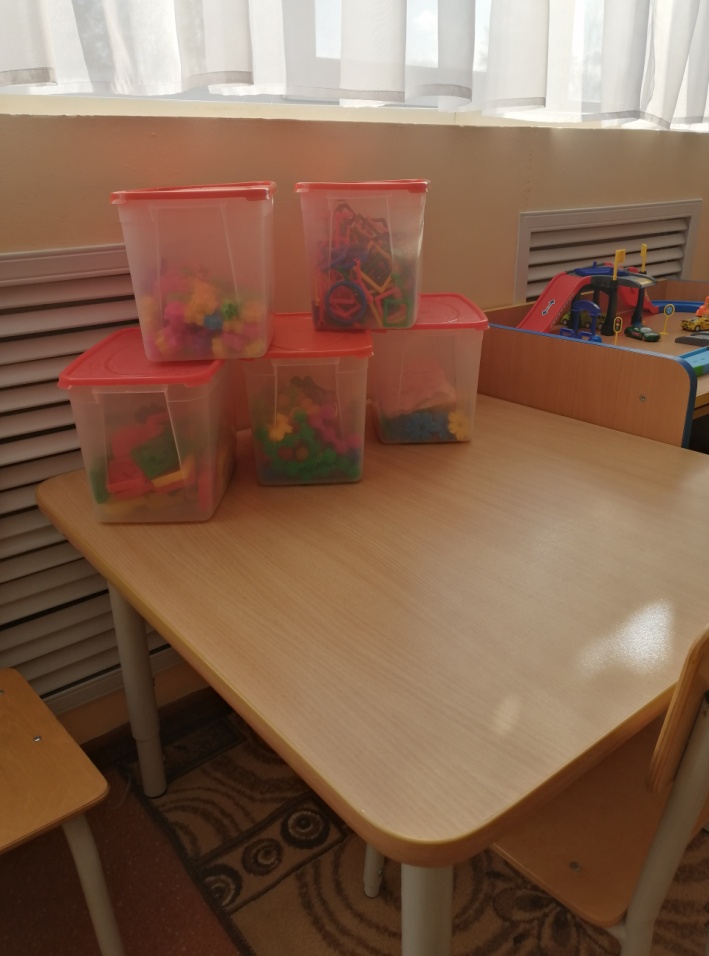 Ведущая образовательная область программы, реализуемая в различных видах деятельности в «Уголке строительно-конструктивных игр»: «Познавательное развитие». Интегрируемые образовательные области программы, реализуемая в различных видах деятельности в «Уголке природы»: «Речевое развитие», «Социально-коммуникативное развитие», «Физическое развитие», «Художественно-эстетическое развитие». Цель: Содействовать развитию у детей дошкольного возраста способностей к техническому творчеству, предоставить им возможность творческой самореализации посредством различных видов конструктораЗадачи:1. Продолжать развивать у детей способность различать и называть строительные детали (куб, пластина, кирпичик, брусок); учить использовать их с учетом конструктивных свойств (устойчивость, форма, величина). Развивать умение устанавливать ассоциативные связи, предлагая вспомнить, какие похожие сооружения дети видели. Учить анализировать образец постройки: выделять основные части, различать и соотносить их по величине и форме, устанавливать пространственное расположение этих частей относительно друг друга (в домах —стены, вверху — перекрытие, крыша; в автомобиле — кабина, кузов и т.д.). 2. Учить сооружать постройки из крупного и мелкого строительного материала, использовать детали разного цвета для создания и украшения построек. Дидактический материалКонструктор «Крупные блоки»Конструктор « Средние блоки»Конструктор «Деревянные блоки»Конструктор «Снежинка»Конструктор «Необычные узоры»Конструктор «Объемный пазл»Конструктор «Палочки»Конструктор «Тико»Лего-конструкторУГЛОК ИЗОБРАЗИТЕЛЬНОЙ ДЕЯТЕЛЬНОСТИ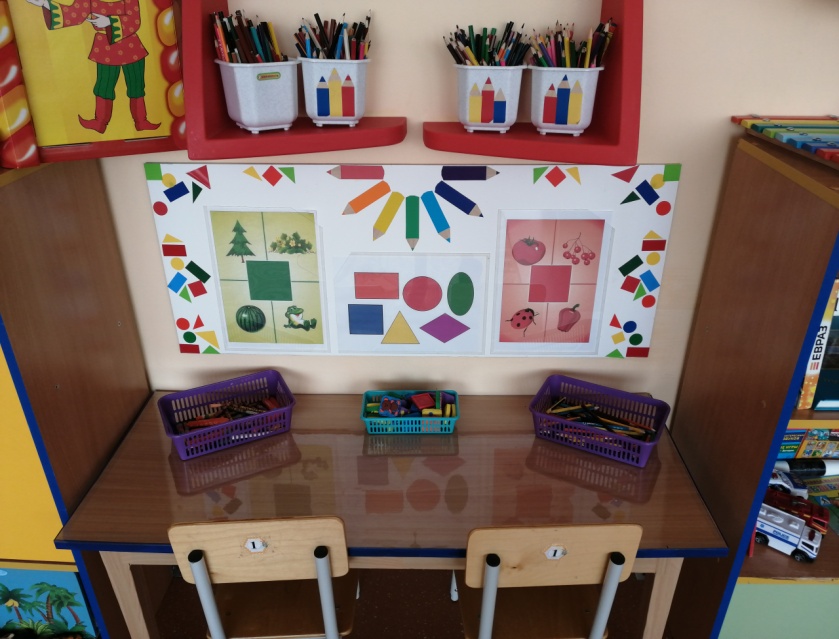 Цель: Продолжать развивать эстетическое восприятие, образные представления, воображение, эстетические чувства, художественно-творческие способности.Задачи:1. Продолжать закреплять и обогащать представления детей о цветах и оттенках окружающих предметов и объектов природы. К уже известным цветам и оттенкам добавить новые (коричневый, оранжевый, светло-зеленый); формировать представление о том, как можно получить эти цвета.2. Учить детей закрашивать рисунки кистью, карандашом, проводя линии и штрихи только в одном направлении (сверху вниз или слева направо); ритмично наносить мазки, штрихи по всей форме, не выходя за пределы контура; проводить широкие линии всей кистью, а узкие линии и точки — концом ворса кисти. Закреплять умение чисто промывать кисть перед использованием краски другого цвета.3. Воспитывать интерес к созданию рисунков, усложняя их содержание и расширяя возможности создания разнообразных изображений.Дидактический материалКистиКарандашиМелкиТрафаретыШтампыТЕХНИЧЕСКИЕ СРЕДСТВА1. Телевизор DEXP – 1 шт.2. Ноутбук ASUS – 1 шт.Описание материально-технического обеспечения  ПрограммыОбеспеченность Программы методическими материалами  Направление развития ребёнкаМетодическое обеспечениеДидактическоеобеспечениеФизическое развитие1. Л.И. ПензулаеваФизическая культура в детском саду5-6 лет, 6-7 лет2.Г.В. ЛаптеваМалоподвижные игры и упражнения1. Картотека прогулок2. Картотека комплексов утренней гимнастики3. Картотека подвижных игрСоциально-коммуникативное развитие1.Р.С. БуреСоциально-нравственное воспитание3-7 лет2. Н.Ф. ГубановаРазвитие игровой деятельности3.Н.Ю. БелаяФормирование основ безопасности у дошкольников3-7 лет4. Т.Ф. СаулинаЗнакомство детей с правилами дорожного движения1. Картотека «Мирилки»2.Наглядно-дидактическое пособие «Дорожные знаки»3. Игра «Внимание, дорога!»4.Обучающие карточки «Правила маленького пешехода»Познавательное и речевое развитие1. И.А. ПомораеваФормирование элементарных математических представлений5-6 лет, 6-7 лет2. В.В. ГербоваРазвитие речи в детском саду5-6 лет, 6-7 лет3. О.В. ДыбинаОзнакомление с предметным и социальным окружением5-6 лет, 6-7 лет4. Н.Е. Веракса, О.Р. ГалимовПознавательно-исследовательская деятельность1. Набор геометрических фигур2. Набор счетного материала (грибы, огурчики, помидорки)3. Счеты4. Наглядный материал по формированию математических понятий и счета5. Сюжетные картины по развитию речи6. Картотека опытов Художественно-эстетическое развитие1. Т.С. КомароваИзобразительная деятельность в детском саду5-6 лет, 6-7 лет2. И.А. ЛыковаИзобразительная деятельность в детском саду5-6 лет, 6-7 летЛ.В. КуцаковаКонструирование из строительного материала6-7 лет1. Альбомы «Хохлома», «Гжель», «Городецкая роспись»2. Портреты писателей, композиторов.3. Репродукции картин художников